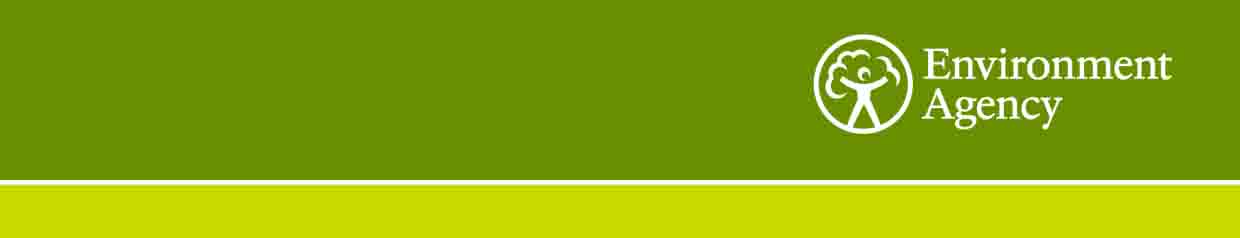 Our Ref: SC200005	Your Ref:	Date:	15/12/2020Dear Sirs/Madams,Contract Ref:	SC200005Contract Title:	Low carbon subsurface technologies: Identifying potential environmental impactsYou are invited to quote for the above in accordance with the enclosed documents. Instructions on what information we require you to provide is in Section 4 of the following Request for Quotation document. Your response should be returned to the following email address by 17:30 on 6/01/2021 Sian.loveless@environment-agency.gov.ukPlease confirm, by email, receipt of these documents and whether you intend to submit a quote. If you have any queries, please do not hesitate to contact me. Yours sincerelySian LovelessSenior Scientist, ResearchE-mail:	sian.loveless@environment-agency.gov.ukTelephone:	07920 873025The Environment Agency, Red Kite House, Howbery Business Park, Benson Lane, Crowmarsh Gifford, Wallingford, OX10 8BD Request for QuotationRef:	SC200005Title:	Low carbon subsurface technologies: Identifying potential environmental impactsSection 1 Who is the Environment Agency? We are an Executive Non-departmental Public Body responsible to the Secretary of State for Environment, Food and Rural Affairs. Our principal aims are to protect and improve the environment, and to promote sustainable development.Further information on our responsibilities, Corporate Plan and how we are structured can be found on our Website.  https://www.gov.uk/government/organisations/environment-agency/about What do we spend our money on?We are a major procurer of goods and services within the UK, spending circa £600M per annum, our major spend areas are:Flood and Coastal Risk Management (design, construction and maintenance)ICT and TelecommunicationsVehicles and PlantEnvironmental Consultancy and MonitoringTemporary Staff and ContractorsFacilities Management, Energy and UtilitiesFlood Management and Water Related ServicesWhat do we need from our suppliers?Suppliers are vital in supporting the delivery of our corporate plan.  We aim to support the economy and society whilst delivering more environmental outcomes for every pound we spend. In many areas we are leading the way on environmental and technical developments. It is our role to ensure that suppliers clearly understand our corporate aims and objectives and know that we are committed to delivering the best value most sustainable solutions, taking into account the whole life cost of our procurement decisions.  We promote diversity and equality and treat all of our suppliers fairly.Our procurement strategy may be of interest to you as a potential supplier. It sets out our priorities and key commitments in a range of areas such as delivering our corporate plan, Government policy, supplier management and sustainable procurement:https://www.gov.uk/government/organisations/environment-agency/about/procurement#procurement-strategy Government changes and collaborationSince 1 April 2013, the Environment Agency is no longer responsible for delivering the environmental priorities of Wales. This is now the remit of Natural Resources Wales (NRW).Further information can be found here:http://naturalresources.wales/splash?orig=/ By bidding for this requirement, you may also be approached by other members of the Defra network, NRW or other government departments that are specifically named in the tender document.Further informationFor further information and to see our commitments to Diversity and Equality, please visit our website.https://www.gov.uk/government/organisations/environment-agency/about/procurement https://www.gov.uk/government/organisations/environment-agency/about/equality-and-diversityAlso, are you up to date on environmental legislation? See links below for further information.Waste and Environmental Impact - https://www.gov.uk/browse/business/waste-environment Environmental Regulations - https://www.gov.uk/browse/business/waste-environment/environmental-regulations’ Section 2The CustomerSummaryThis work is being commissioned by the Research team within the Research, Analysis and Evaluation department. The work of the Environment Agency’s Research, Analysis and Evaluation department is a key ingredient in the partnership between research, guidance and operations that enables the Environment Agency to protect and restore our environment. The team focuses on four main areas of activity:Setting the agenda, by providing the evidence for decisions;Maintaining scientific credibility, by ensuring that our programmes and projects are fit for purpose and executed according to international standards;Carrying out research, either by contracting it out to research organisations and consultancies or by doing it ourselves; Delivering information, advice, tools and techniques, by making appropriate products available.Contract LengthIt is anticipated that this contract will be awarded to one supplier for a period of 2.5 months to end no later than 31/03/2021. Prices will remain fixed for the duration of the contract award period. We may at our sole discretion extend this contract to include related or further work. Any extension shall be agreed in advance of any work commencing and may be subject to further competition. Any amendment to contract prices for the extensions are to be by negotiation.The Environment Agency Conditions of Contract for Research (Appendix C) shall apply to this contract. This contract shall be managed on behalf of the Agency by Sian Loveless, sian.loveless@environment-agency.gov.uk. Contact Details and TimelineSian Loveless, sian.loveless@environment-agency.gov.uk will be your contact for any questions linked to the content of the quote pack or the process. Please submit any questions by email and note that both the question and the response will be circulated to all tenderers.Key elements of the process have been reviewed. Anticipated dates for planned activities are below:It should be noted that these timescales and activities may be subject to change. Section 3Evaluation CriteriaWe will award this contract in line with the most economically advantageous tender (MEAT) as set out in the following award criteria:Price – 60%Quality – 40%
The following quality criteria are weighted in accordance with the importance and relevance attached to each one. The criteria listed above will be assessed on a 0 to 10 basis and will reflect the following judgements: Section 4Information to be returnedPlease note, the following information requested must be provided. Incomplete tender submissions may be discounted.Please complete and return the following information:details of the personnel you are proposing to carry out the service, including CV’s of your key personnel; detail your recent experience of carrying out similar contracts or projectsdetails of proposed methodologycompleted Pricing Schedule (Appendix A); completed Prior Rights Schedule (Appendix B);confirmation that terms and conditions are accepted (Appendix C. Please note that the terms cannot be amended later).Section 5SpecificationBackground to the RequirementThe UK is set to reduce emissions to Net Zero by 2050. To do this, and continue to meet energy demand, a wide range of onshore low carbon energy sources are needed. Low carbon energy technologies can use the deep subsurface for:Energy extraction (hot sedimentary aquifer geothermal, enhanced geothermal systems, minewater geothermal), Short term storage of energy (hydrogen, methane, compressed air energy storage (CAES), deep aquifer thermal energy storage (ATES), minewater energy storage) Storage or disposal of energy derived waste (CO2).These technologies are at different stages in their onshore research and development journeys in England. Southampton city centre has been supplied with geothermal heat since the 1980s and deep (5km) geothermal wells are currently being hydraulically tested in Cornwall granite. Small-scale (single well) carbon capture utilisation and storage (CCUS) and hydrogen storage are also currently being considered onshore by onshore oil and gas (OOG) companies in the south of England and in salt caverns in Cheshire (although CCS is not yet licensed onshore). The specific processes associated with these technologies, substances being handled, and their particular impact on thermal, hydraulic, mechanical, chemical (THMC) and biological properties of the subsurface present new and urgent regulatory challenges to the Environment Agency. The potential environmental impacts can be wide-ranging, and include impacts on groundwater and surface water quality and quantity, air quality and ecological status. Each technology will have specific risks, some of which can be understood from previous work such as onshore oil and gas (OOG) (e.g. hydraulic fracturing) and others require a good understanding of both the technology and geological setting, for example, how changing pressures will be transmitted through the rock mass. A range of onshore geological settings are suitable for these technologies, including salt caverns, porous media such as saline aquifers, coal seams, and even crystalline rocks (for geothermal energy and CCS). However, if these technologies are adopted at scale, not only is there the potential for these technologies to be competing for the same subsurface space, much of the subsurface is already in use in England for oil and gas, coal, groundwater, shallow geothermal. Interactions between technologies will present its own environmental challenges and may require subsurface planning (e.g. Bauer et al., 2013).Experience with shale gas has shown that if environmental risks are not properly understood and/or managed (or perceived to be) then opposition to new industries can prevent their development. While low carbon energy technologies may be viewed as “green”, and therefore the support for them is expected to be greater from the start, unintended environmental impacts could still prevent their development. Since low carbon energy technologies that use the subsurface could begin to contribute to the Net Zero 2050 target in the next few years it is important to assemble the body of evidence required by Environment Agency colleagues now, so that we are able to understand and manage effectively all their environmental risks and prevent unintended barriers to their development. Previous work includes an increasing body of research looking at environmental risks from use of the onshore subsurface in England related to hydrocarbons (e.g. The Royal Society and The Royal Academy of Engineering, 2012; Ward et al., 2015; Loveless et al., 2018). Previous Environment Agency reports looked at injection of produced water (Environment Agency, 2017) and mine gas (Environment Agency, 2014). The EU H2020 VoGERA, assessing vulnerability of shallow groundwater resources to deep subsurface energy related-activities (GeoERA, 2020), can provide a starting point for scoping the environmental risks, and an Environment Agency literature review was conducted on the environmental impacts of geothermal energy (Daniel, 2019). The UKGEOS testbed sites for Minewater Geothermal in Glasgow, and sedimentary aquifer geothermal in Cheshire, will also address environmental issues (UK Geoenergy Observatories 2020).ReferencesBauer, S., Beyer, C., Dethlefsen, F., Dietrich, P., Duttmann, R., Ebert, M., Feeser, V., Görke, U., Köber, R., Kolditz, O. and Rabbel, W. 2013. Impacts of the use of the geological subsurface for energy storage: an investigation concept. Environmental earth sciences, 70(8), 3935-3943.Collins, A., Coughlin, D., Miller, J. and Kirk, S. 2015. The production of Quick Scoping Reviews and Rapid Evidence Assessments: A How to Guide. Defra and NERC. Available online: https://www.gov.uk/government/publications/the-production-of-quick-scoping-reviews-and-rapid-evidence-assessmentsDaniel, C. 2019. The Environmental impacts of geothermal energy: Literature Review. Environment Agency. LR7857. Environment Agency, 2014. An environmental risk assessment for coal bed, coal mine and abandoned mine methane operations in England. SC130029/R. Available online: https://www.gov.uk/government/publications/an-environmental-risk-assessment-for-coal-bed-coal-mine-and-abandoned-mine-methane-operations-in-englandEnvironment Agency, 2017. Reinjection of fluids to deep geological formations. SC150027/R. Available online: https://www.gov.uk/government/publications/minimising-risks-from-fluid-reinjection-to-deep-geological-formationsGeoERA. 2020. Vulnerability of Shallow Groundwater Resources to Deep Subsurface Energy-Related Activities (VOGERA). EU Horizon 2020. Online: https://geoera.eu/projects/vogera1/Loveless, S., Lewis, M.A., Bloomfield, J.P., Terrington, R., Stuart, M.E. and Ward, R.S. 2018. 3D Groundwater Vulnerability. British Geological Survey. OR/18/012. The Royal Society and The Royal Academy of Engineering. 2012. Shale gas extraction in the UK: a review of hydraulic fracturing. The Royal Society and The Royal Academy of Engineering. Available online: https://royalsociety.org/topics-policy/projects/shale-gas-extraction/report/UK Geoenergy Observatories. 2020.  New Clean Energy is closer than you think. Online: https://www.ukgeos.ac.uk/. Ward, R.S., Stuart, M.E. and Bloomfield, J.P. 2015. The hydrogeological aspects of shale gas extraction in the UK. In: Hester, R.E.; Harrison, R.M., (eds.) Fracking. Royal Society of Chemistry, 121-150. (Issues in environmental science and technology).Specific Objectives/DeliverablesKey activities:Define “deep” subsurface with respect to onshore low carbon energy technologies. List which low carbon subsurface technologies could be used onshore in England to contribute to Net Zero goals (to include those mentioned above). Briefly summarise:The technology characteristics, processes and readiness levels.Likely geological settings. Possible scale of application.Conduct a Quick Scoping Review (QSR) (e.g. Collins et al., 2015) of international published and grey literature, with a focus on review papers and reports, to identify potential environmental impacts and unintended consequences associated with deep subsurface use of onshore low carbon technologies in England:For processes associated with each technology and different surface or subsurface settings (e.g. salt caverns, porous media, or crystalline rocks). Include unintended consequences and use detailed explanations where necessary, such as impacts resulting from THMC changes and the spatial-temporal scales that these occur over. Consider potential environmental impacts from interaction with other subsurface uses in England, and existing infrastructure such as coal mines and oil and gas wells and the possible environmental impacts related to repurposing existing wells. Produce simple illustrated conceptual source-pathway-receptor (SPR) models with each identified potential environmental impact based on findings in (2). Where information is lacking from the QSR, comparisons can be drawn with SPR conceptual models of hydrocarbon extraction or other technologies.Identify knowledge gaps and research priorities from (2) and (3) that need to be addressed in order for the Environment Agency to effectively regulate and otherwise manage subsurface environmental risks from low carbon subsurface energy technologies. Present findings from 1 to 4 at a workshop for the EA steering group and other stakeholders which will identify current relevant regulation and policy gaps.  Key requirements:The supplier will have experience of subsurface energy technologies and/or identifying associated environmental impacts from subsurface uses and be able to communicate these clearly.A single point of contact will be provided by the supplier. Deliverables and timescales are outlined below. Timescales/DeadlinesSkills of Personnel RequiredTechnical expertise in, and experience of, subsurface energy technologies and environmental impacts.Understanding of environmental regulations and geological settings in England. Experience of conducting QSR or similar Excellent communication skills (written, pictorial and verbal). Ability to work collaboratively and share knowledge.Section 6Contract ManagementThis contract shall be managed on behalf of the Agency by Sian Loveless, sian.loveless@environment-agency.gov.ukThe contractor is required to maintain close liaison with the Environment Agency's Project Manager.During the course of the project, the contractor will provide the Environment Agency’s Project Manager with a monthly updates regarding:progress and difficulties encountered with the projectany proposed changes to the manner in which the project is runtime spent on the projectdetails of the financial spend during the previous month.An Environment Agency project steering group will be set up to act as the technical quality review panel for the work and outputs. It is likely that key outputs will be subject to external peer review.  The project advisory group will review the draft report produced by the contractor, prior to acceptance.  You should ensure that sufficient time is allowed within the project to consult with the project steering group in directing the project. Approximately 1 week is likely to be required for the group to review a final draft document.          The contractor should allow enough time for project meetings to discuss progress and agree future scope. There will be two full project meetings, both of which will be virtual and half days (3-4 hours); one at the start-up of the project and one to discuss the draft report (which should be made available at least one working week prior to the meeting). Other project meetings and any other discussions needed, including project closure, will be conducted where necessary.We will raise purchase orders to cover the cost of the services and will issue to the awarded supplier following contract award. Before the invoice is issued, a fee note must be emailed in advance to the contract manager for approval. All invoices must quote the purchase order number in order to be processed. A file copy invoice must be provided to the contract manager, on request. The timescale for payment of invoices will be up to 30 days after we have received a valid invoice. It is proposed that full payment be made on acceptance of the final report. Alternative programmes of work and payment schedules will be considered.Section 7Sustainability Considerations We are committed to continually improving our sustainability performance. The Environment Agency has set itself tough objectives as a clear commitment and contribution to sustainable development throughout England. The Agency recognises that this can only be achieved through commitment from all sectors of society and it is intent on raising awareness amongst industry and commerce. Contractors must adopt a sound proactive environmental approach, designed to minimise harm to the environment. Environmental criteria should be considered as part of your tender submission with credit given for innovation. Factors to be considered could include areas such as: Paper use: All documents and reports prepared by consultants and contractors are produced wherever possible on recycled paper containing at least 100% post consumer waste and printed double sided. Travel: use of public transport, reduce face to face meetings by using email and videoconferencing. Meetings to be held in locations to minimise travel and close to public transport links. Packaging: should be kept to a minimum. Re-use and disposal issues must be considered. Efficient Energy and Water Use. Disposal of Waste: Whilst on site the contractor is responsible for the disposal of their own waste and can only use client facilities with express permission from the on site facilities officer. Whilst on site, contractors should comply with the local environmental policy statement which will be made available to you in advance or on arrival. Diversity and Equal Opportunities We are committed to promoting equality and diversity in all we do and valuing the diversity of our workforce, customers and communities.  As a public body, we publish regular information about what our equality objectives are and how we’re meeting them.https://www.gov.uk/government/organisations/environment-agency/about/equality-and-diversityHealth and Safety Contractors will be responsible for making sure all required health and safety aspects including risk assessments are undertaken and required management measures are in place to protect worker exposure. This includes management of all partners, consortium members and subcontractors.IEM2020:Sustainability ObjectivesAs the Environment Agency, our overarching aim is to protect and improve the environment for people and wildlife. Over the last 10 years we have achieved significant reductions in our environmental impacts that occur through our everyday operations. This included a 40% reduction in our carbon emissions and a 37% reduction in the number of miles we travel. This year we have launched our new Internal Environmental Management strategy to take us through to 2020, building on these successes and widening our ambition.Supply chain Our 2020 approach will have a very strong emphasis on the indirect impacts of our supply chain. Our supply chain accounts for over 70% of our total environmental impacts. Working with our supply chain we want to be world class in the area of environmental management. The environmental impacts of our work and that delivered by and through our supply chain must be reduced; environmental risks must be effectively managed and opportunities for enhancements investigated. As an organisation, our environmental management system (EMS) is accredited to ISO14001 and EMAS standards. Our procurement activities form part of this system; driving environmental performance improvements across the value chain.Section 8Additional InformationCopyright and confidentialityUnless otherwise indicated, the copyright in all of the documentation belongs to the Environment Agency, and the documentation is to be returned to us with your tender. The contents of the documentation must be held in confidence by you and not disclosed to any third party other than is strictly necessary for the purposes of submitting your quote. You must also ensure that a similar obligation of confidentiality is placed upon any third party to whom you may need to disclose any of the documentation for the purposes of the tender.Accuracy of documentationYou should check all documentation; should any part be found to be missing or unclear you should immediately contact us at the address given in the covering letter. No liability will be accepted by the Environment Agency for any omission or errors in the documentation which could have been identified by you.Amendments to documentationPrior to the date for return of tenders, we may clarify, amend or add to the documentation. A copy of each instruction will be issued to every Tenderer and shall form part of the documentation. No amendment shall be made to the documentation unless it is the subject of an instruction. The Tenderer shall promptly acknowledge receipt of such instructions.Alternative OffersAlternative offers may be considered if they constitute a fully priced alternative and are submitted in addition to a quotation complying with the requirements of the Invitation to Quote Documents. If, for any reason you wish to submit an alternative offer without a fully compliant tender please contact us in accordance with the details in the covering letter.Continuity of personnelThe Contractor shall employ sufficient staff to ensure that the Services are provided at all times and in all respects to the Project Standard. It shall be the duty of the Contractor to ensure that a sufficient reserve of staff is available to ensure project delivery in the event of staff holidays, sickness or voluntary absenceThe Environment Agency will be notified immediately of any changes to personnel associated with the project. The Contractor will ensure that every effort is made to replace outgoing staff with personnel of equal calibre and expertise. All new members of staff undertaking work for the Project will need to be agreed by the Environment Agency prior to commencement.At all times, the Contractor shall only employ in the execution and superintendence of the Contract persons who are suitable and appropriately skilled and experienced.Intellectual property rightsAll results, including material and tools produced, developed or paid for under this contract shall be the property of the Environment Agency.ReferencesThe Environment Agency may request recent and relevant references prior to the award of the project.Contract awardThis Request for Quote is issued in good faith but we reserve the right not to award any or all of this work. DATA PROTECTION ACT ADDENDUM TO SPECIFICATIONProtection of personal dataIn order to comply with the Data Protection Act 1998 the Contractor must agree to the following:You must only process the personal data in strict accordance with instructions from the Environment Agency.You must ensure that all the personal data that we disclose to you or you collect on our behalf under this agreement are kept confidential.You must take reasonable steps to ensure the reliability of employees who have access to personal data.Only employees who may be required to assist in meeting the obligations under this agreement may have access to the personal data.Any disclosure of personal data must be made in confidence and extend only so far as that which is specifically necessary for the purposes of this agreement.You must ensure that there are appropriate security measures in place to safeguard against any unauthorised access or unlawful processing or accidental loss, destruction or damage or disclosure of the personal data.On termination of this agreement, for whatever reason, the personal data must be returned to us promptly and safely, together with all copies in your possession or control.APPENDIX A - PRICING SCHEDULE ALL COSTS QUOTED MUST BE EXCLUSIVE OF VAT All costs must be quoted on this schedule. Any costs not detailed will not be paid. Please detail your task costs in the table below.Other costsPlease state any other costs that will need to be taken into consideration.Discounts, rebates and reductionsPlease detail below any discounts, rebates and other reductions you are prepared to offer and the basis of those incentivesTotal Overall CostPlease detail the total fixed cost for the projectThe following limits will be applicable to all claims for travel and subsistence under this contract:Travel by rail: standard class should be used at all timesTravel by car: 45 pence/mileHotel bookings should be made through the Environment Agency’s corporate travel contract. Details of this contract are available from the Corporate Contracting Team. When making reservations you should state that you are a contractor working on Environment Agency business. Hotel charges must not exceed a maximum limit per night bed and breakfast (VAT included) of: £140 in London; £100 in Bristol; £90 in Warrington; £85 in Reading; £75 in Aberdeen, Birmingham, Belfast, Cardiff, Coventry, Edinburgh, Glasgow, Harlow, Leeds, Manchester, Middlesbrough, Newcastle, Oxford, Portsmouth, Sheffield and York; and £70 in all other destinations. Please note that these hotel ceiling rates are subject to change throughout the life of the contract. Expenditure on dinner during an overnight stay must not exceed a maximum limit of £25, including a drink. Receipts for all rail travel, hotel and food expenses will be required as proof of expenditure and will be reimbursed at cost. No profit or additional cost shall be applied by the contractor to such personal expenses. APPENDIX B - PRIOR RIGHTS SCHEDULE Details of Prior Rights held by the Parties (To be updated as Rights are introduced during the period of the Contract)Prior Rights owned or lawfully used by a Party, whether under licence or otherwise, which it introduces to the Project for the purposes of fulfilling its obligations under the Contract. Held by the Environment AgencyHeld by the ContractorExplanation of Contractor's Prior Rights
All Intellectual Property Rights owned by or lawfully used by the Contractor, whether under licence or otherwise before the date of this Contract. It can also mean any invention and know how or other intellectual property (whether or not patentable) owned by one of the parties prior to the commencement of the Project, or devised or discovered by one of them only in the course of other projects during the Project period and not arising directly from the Project.APPENDIX C – ACCEPTANCE OF TERMS AND CONDITIONSI/We accept in full the terms and conditions named in Section 2 and appended to this Request for Quote document. Company 	____________________________________________________NameSignature	____________________________________________________Print Name	____________________________________________________Position	____________________________________________________Date		____________________________________________________ActivityDue DateSupplier responses for Request for Quote06/01/2021	17:30Evaluation of Request for Quote submissions14/01/2021Award of contract20/01/2021Project/Contract end date31/03/2021Experience of subsurface energy resources and environmental impacts, and conducting reviews 30%Project methodology (including project management oversight)30%Adequacy of staff resources (including for project management)20%Ability to deliver a successful project to time and budget20%Rating of ResponseThe tenderer provides a response which in the opinion of the evaluators is: ScoreExcellent: Addresses all of the requirements and provides a response with relevant supporting information which does not contain any weaknesses, giving the Agency complete confidence that the requirements will be met.10Very Good: Addresses all of the requirements and provides a response with relevant supporting information, which contains very minor weaknesses, giving the Agency high confidence that the requirements will be met.8Good: Addresses all of the requirements and provides a response with relevant supporting information, which contains minor weaknesses, giving the Agency reasonable confidence that the requirements will be met. 6Satisfactory: Substantially addresses the requirements and provides a response with relevant supporting information which may contain moderate weaknesses, but gives the Agency some confidence that the requirements will be met. 4Weak: Partially addresses the requirements, or provides supporting information that is of limited relevance or contains significant weaknesses, and therefore gives the Agency low confidence that the requirements will be met.2Nil: No response or provides a response that gives the Agency no confidence that the requirements will be met.  0Task No.DeliverableResponsible partyFormat / Compatibility RequirementsDate of completion, end:1Start-up meeting with project team and the EA steering group, confirming:Energy technologies to be included and identify known potential environmental impacts to be covered QSR protocol and possible sources of information Structure of report and SPR diagramsProject deliverables and timingsSupplierMS Teams meeting/ Telecon27 Jan 20212Progress meeting, including;Update on QSR progress and initial findingsUpdate on financial performance and timings Plans for remainder of the projectSupplier MS Teams meeting/ Telecon20 Feb 20213Draft report to EASupplierWord document5 Mar 20214EA steering group reviews report and provides comments back to project teamEA project managerTrack changes in word document17 Mar 20215Delivery of final reportSupplierWord document in EA format, conceptual diagrams as high resolution PDFs or similar31 Mar 20216Final project meeting to include;Summary of potential environmental impacts and SPR modelsIdentified knowledge gaps and priorities for future researchSupplierMS Teams/ Telecon31 Mar 20217Present findings at EA policy workshop with EA steering group and other interested stakeholders to identify 1. Regulatory gaps. 2. Research priorities.EA project manager/ supplierMS Teams/ Telecon/ face to faceApril 2021 onwardsCost Proposal (To be completed by Supplier)Cost Proposal (To be completed by Supplier)Cost Proposal (To be completed by Supplier)Cost Proposal (To be completed by Supplier)TasksHourly RateNo of HoursCostTotal Staff Costs                 Total Staff Costs                 Total Staff Costs                 Expenses (please detail type, i.e. travel etc)Expenses (please detail type, i.e. travel etc)Expenses (please detail type, i.e. travel etc)Discounts applied (please detail)Discounts applied (please detail)Discounts applied (please detail)Total Overall Cost  Total Overall Cost  Total Overall Cost  DESCRIPTIONCOST  £1. Other costs (please detail)2. Other costs (please detail)3. Other costs (please detail)TOTAL DESCRIPTIONAMOUNT£TOTAL ITEMTOTAL AMOUNT£Staff CostsOther CostsDiscounts/reductionsTOTAL Overall CostName and description of Prior RightsExtent of proposed use in the Project Proprietary owner of the Prior RightsName and description of Prior RightsExtent of proposed use in the Project Proprietary owner of the Prior Rights